营山县妇幼保健院关于采购新院区新生儿科新生儿监护仪等设备一批的公告因创二甲及新院新生儿科开诊业务工作急需，拟开展院内竞争性谈判采购新院区新生儿科新生儿监护仪等设备一批（技术参数等要求见附件）,欢迎有意向的公司到我院设备科报名参与。(报名及参选资格初审有效期截止至2021年5月24日15:00)。 一、参加公司须具备的条件    1．具有独立法人资格，有固定的办公和工作场地，能独立承担法律责任。  2．具有良好商业信誉和健全的财务会计制度。  3．具有履行合同所必须的设备和专业技术能力。  4．具有依法缴纳税收和社会保障资金的良好记录。  5．参加此项采购前，在经营中无重大违法记录。  6．参加企业是本采购项目的生产商或代理商。  二、参加公司须提供的书面材料    1．参加公司基本情况。  2．生产企业具有的资质：生产企业许可证；产品生产制造认可表；企业法人营业执照及副本；医疗器械经营企业许可证及副本(进口产品提供3C认证)；国税和地税税务登记证及副本；组织机构代码证及副本；如果是国家强检计量设备，还必须具有合格的计量证书。  3．经营企业具有的资质：企业法人营业执照及副本；医疗器械经营企业许可证及副本；税务登记证及副本；组织机构代码证及副本；生产厂家对参选公司的本次项目授权书（原件）。  4．参加产品资质：生产产品注册证；产品注册登记表。  5．参加代表应具有：参加公司法人对销售代表的签名授权书（原件）；参选代表身份证复印件。  6．参加公司需承诺交来的所有资质，皆为原件复印件、且真实有效，如有造假行为，由此产生的一切后果由参与公司承担。  以上除要求提供原件的以外，其他资质可提供加盖参与公司鲜章的复印件。  三、院内采购方式、时间、地点    采购方式：竞争性谈判  竞争性谈判时间：2021年5月24日15:00  地点：四川省南充市营山县绥安大道63号新院门诊4楼小会议室  四、联系方式  四川省南充市营山县绥安大道62号院行政楼3楼 设备科   联系人：何育薇 联系电话:0817-8221314。  附件：院内竞争性谈判采购新院区新生儿科新生儿监护仪等设备一批数量、总预算控制价、技术参数                             营山县妇幼保健院                               2021年5月17日  营山县妇幼保健院院内竞争性谈判采购新院区新生儿科新生儿监护仪等设备一批名称、数量、总预算控制价及技术参数 （共1包，总预算控制价194500.00元 ） 新生儿监护仪(数量：5台）（一）监护参数心电（ECG）、呼吸(RESP)、无创血压(NIBP)、血氧饱和度(SpO2)、脉搏(PR)、双通道体温(TEMP)（二）显示  屏幕尺寸：≥8英寸彩色显示屏，分辨率：800×600★支持同屏显示≥11道波形，以同时观察丰富的信息，支持在屏回顾≥70小时全息波形，在投标文件中提供机器实物图片可根据医护人员临床观察需要自由组合4个参数和波形进行大字体显示功能，大字体界面支持NIBP多组回顾、对比，使得医护人员可以全方位、远距离清晰观察主界面上支持自定义快捷键操作，且可根据不同医护人员使用习惯，调整快捷键数量和顺序，提高科室工作效率，须在投标文件中提供机器实物图片直观证明★支持待机模式、夜间模式、演示模式、隐私模式、插管模式、NFC模式等(三)数据存储、回顾支持机内存储＞6G数据,1G存储空间的数据存储量如下：  至少68000组NIBP数据至少4500组生理报警事件至少4500组心律失常事件★主机配备一个VGA或HDMI接口以及不少于2个USB口，可用于外接条码枪扫描枪、键盘、U盘储存等设备(四)性能特点★在任何滤波模式下均可监测ST值。提供心电ST段分析功能，支持在专门的窗口中分组显示心脏前壁、下壁和侧壁的ST实时片段和参考片段。（需提供证明文件）★在诊断模式下，支持不低于94dB的共模抑制比；在监护、手术模式下，支持不低于105dB的共模抑制比。（需提供图片和厂家证明文件）★无创血压提供手动、自动、连续、序列四种测量模式。自动模式支持自定义设置血压测量间隔，间隔时间支持从1-480分钟内的任意整数数值。（需提供机器界面图片）★支持NIBP清洁模式，设备内含NIBP防尘阀设计，于对NIBP气路进行维护，减少气路障碍，有效延长泵使用寿命，提高测量准确性声光双重三级报警，同屏显示报警上下限★支持AES 128位加密和TLS 256位数据传输加密，支持TLS数字证书，在投标文件中提供机器实物图片的相应界面★支持网络流量监控及控制，提供更高的网络安全管控，防止恶意软件攻击。（需提供机器界面图片）同品牌具备多参数数字遥测监护产品（多参数数字遥测收发器获得无线电发射设备型号核准证书），支持未来科室的遥测监护系统升级需求，可实现有线、无线、遥测及混连等方式与中心监护系统联网★支持用户自行安装激光打印机驱动。（需提供机器界面图片）★标配一体式挂床提手，便于转运监护时挂床安装，技术报警和生理报警分别有各自的报警指示灯和位置，可以独立工作，可以同时显示两种报警。在标书文件中提供说明书或厂家盖章证明文件。★标配可拆卸充电锂电池，具有RJ-45网络口、辅助输出接口、VGA外接显示器接口、USB口、防盗锁孔、电源线卡扣（防止电源脱落）等采用屏幕与物理按键上下分布的设计，物理按键板和飞梭的位置需处于屏幕下方，按键受力位置低，避免机器左右移动，避免造成机器移动倾倒所投监护仪设计使用年限≥8年；在投标文件中提供机器标贴照片作为证明资料。通过CE、FDA、ETL认证，提升安全可靠性。二、40位ABS病历推车(数量：1台）技术参数规格：740*520*1150mm；  2. 推车台面采用ABS高级工程塑料一次性注塑成型，左、右及后方带ABS突起围栏，整体外形更美观，强度好，实用性强；     3、▲柜体主柱采用高强度铝合金塑钢一次性成型，三方采用工业铝塑板，整体搭配合理，外型美观，充分提升医院形象；   4、台面下方配抽屉一只，可灵活开启和关闭，方便使用；     5、▲该车能同时存放40位病历夹，病历夹侧滑道采用高级ABS材料注塑成型，外型美观，侧滑道配置小滚轮，有利于保护病历夹，抽拉更灵活轻便；     6、推车下部与地面的净空高度为150mm，病历夹推车配有安全锁，安全可靠；     7、配置4只4寸高级人造橡胶静音脚轮，坚固耐用，外表美观，带对角刹车。  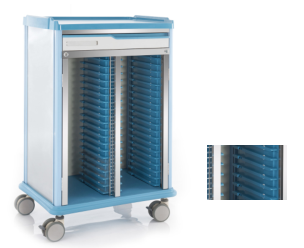 ABS治疗推车(数量：2台）技术参数1.规格：790mm*660mm*920mm;2.▲柜体立柱采用高强度铝合金型材，侧板与背板采用厚度为4mm优质工业铝塑板，整体搭配合理，外形美观，推行轻便。3.台面底座以及抽屉采用ABS高级工程塑料一次性注塑成型，外表光洁、美观。4.抽屉主要由抽屉面板、抽屉框架、抽屉塑料药盘和活动分隔板组成；5.抽屉采用优质三节静音滑槽，有效伸缩距离为60cm,确保抽屉能够完全拉出，便于使用，后方带自锁功能，拉手采用弧形拉手；6.▲整车配置二层小号抽屉，抽屉整体带排锁控制，抽屉内带活动式塑料筐，塑料筐规格为400×600×50mm（小号），每只塑料筐承重≥60Kg，塑料筐内带ABS塑料活动式隔条，用户可以根据需要进行自由组合（ABS塑料活动式隔条既能实现平均分隔，也能实现异形分隔），并配置标准的标识牌，可对每一分隔区域进行标识，实现物品放置分类明确、标识明确。充分提升药品存放量，改善医院形象。7.抽屉下柜设置两放物平台，平台配置三方围栏，方便物品摆放。8.推车右侧配置塑料翻盖式污物桶两个，锐器盒一个，左侧配置不锈钢文件盒一个，推车左侧带不锈钢扶手便于推行。9.配4只4寸高级人造橡胶静音脚轮，外罩包ABS防缠绕，坚固耐用，外表美观；其中2只脚轮配置刹车，可在任意状态下使用刹车功能。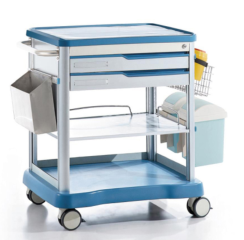 ABS输液推车(数量：1台）技术参数1.规格：790mm*660mm*920mm;2.▲柜体立柱采用高强度铝合金型材，侧板与背板采用厚度为4mm优质工业铝塑板，整体搭配合理，外形美观，推行轻便。3.台面底座以及抽屉采用ABS高级工程塑料一次性注塑成型，外表光洁、美观。4.抽屉主要由抽屉面板、抽屉框架、抽屉塑料药盘和活动分隔板组成；5.抽屉采用优质三节静音滑槽，有效伸缩距离为60cm,确保抽屉能够完全拉出，便于使用，后方带自锁功能，拉手采用弧形拉手；6.▲整车配置一层中号抽屉带锁，抽屉内带活动式塑料筐，塑料筐规格为400×600×100mm（中号），每只塑料筐承重≥60Kg，塑料筐内带ABS塑料活动式隔条，用户可以根据需要进行自由组合（ABS塑料活动式隔条既能实现平均分隔，也能实现异形分隔），并配置标准的标识牌，可对每一分隔区域进行标识，实现物品放置分类明确、标识明确。充分提升药品存放量，改善医院形象。7.抽屉下柜设置两放物平台，平台配置三方围栏，方便物品摆放。8.输液车后方输液架为插入式，根据需要可自行调节高度，输液架横杆上带5个输液挂钩。框液架材料采用Φ25*1.2不锈钢圆管； 9.配置塑料翻盖式污物桶两个，锐器盒一个，ABS文件盒一个，推车左侧带不锈钢扶手便于推行。10.配4只4寸高级人造橡胶静音脚轮，外罩包ABS防缠绕，坚固耐用，外表美观；其中2只脚轮配置刹车，可在任意状态下使用刹车功能。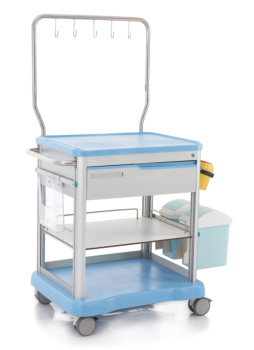 五、不锈钢器械柜(数量：1台）1. 规格：900×400×1750mm；
2. 柜体为优质304不锈钢材质，板材厚度δ1.0mm,不锈钢板表面光洁，强度好，具有耐酸、耐碱等腐蚀性物质作用。表面经过磨砂处理，能抗指纹；
3. 双开柜门安装厚度为5mm的高强度玻璃，可在不开门的情况下查看柜内物品，外形美观，柜门带不锈钢弧形拉手并配锁；
4. 柜内均分五层，每层承重25Kg。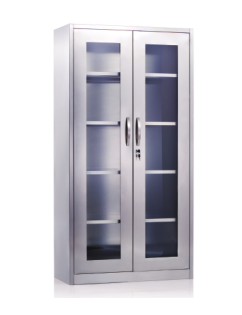 ABS抢救推车(数量：1台）台面ABS材质，三面护栏，模具一次成型，一体化台面；
2、车体立柱为铝合金材质，表面氧化处理；
3、台面装有伸缩输液架和旋转托盘，旋转托盘可伸缩，调节长短；车体左侧配有ABS隐藏式书写板，方便记录；背面配有隐藏式复苏板。
4、推车配有三小抽一中抽一大抽，抽屉扣手造型独特，不同种类药物存放于不同大小的抽屉，易于安全管理；
5、车体底板模具一次成型，更安全保护车体，精致美观；
6、底部四只静音防缠绕脚轮，其中两个带刹车。
7、尺寸：850*520*950mm
产品配置：资料盒 1 个，垃圾桶 2 个，旋转托盘 1 个，伸缩输液架 1 根  ，复苏板 1 个，220V 电源线插座 1 套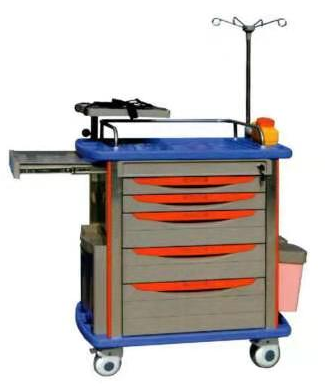 双通道注射泵(数量：4台）1.注射器规格：10mL、20mL、30mL、50/60mL普通注射器2.注射量范围：0mL~10000mL，＜100mL可按0.1mL递增或递减，≥100mL可按1mL递增或递减。★3.注射速度：10mL注射器： 0.1mL/h~420mL/h，20ml注射器：0.1mL/h~650mL/h，30mL注射器： 0.1mL/h~1000mL/h，50mL/60mL注射器： 0.1mL/h~1600mL/h，0.1 mL/h ~1600mL/h，＜100mL/h可按0.1mL/h递增或递减，≥100mL/h可按1mL/h递增或递减。★4.快速输注：10ml：200-420ml/h；20ml：300-650ml/h；30 ml：500-1000 ml/h；50 ml：800-1600 ml/h。★5.速度增量：0.1 mL/h ~1600mL/h，＜100mL/h可按0.1mL/h递增或递减，≥100mL/h可按1mL/h递增或递减。★6.注射精度：±2%（注射器误差不大于1%）★7.注射模式：速度模式、时间模式、体重模式、简易模式★8.双操作输入模式：按键和穿梭键★9.六种给药单位：ml/h；ml/min；mg/kg/min；mg/kg/h；ug/kg/h；ug/kg/min10.报警功能：阻塞报警、注射器脱落报警、接近完成报警、注射完成报警、欠压报警、电池电量耗尽报警、交流掉电报警、电机异常报警、遗忘操作报警、开合报警、注射器推杆安装错误报警★ 11.其他功能：注射器自动识别、累计量显示、阻塞压力释放功能、静音功能、速度超范围控制、动态压力显示、交直流自动切换、残留提示、记忆功能、通道休眠功能、历史记录功能、护士呼叫功能、无线监视功能、报警音多级可调、单通道独立报警、夜间模式/省电模式、数据下载端口★12.历史记录功能：可记录不少于50000条使用记录KVO: a)速度范围：0.1mL/h~1mL/h可调，可按0.1mL/h递增或递减；b）KVO流速误差≤±5%13.丸剂量注射速度： 10mL注射器： 200mL/h~420mL/h20ml注射器： 300mL/h~650mL/h30mL注射器： 500mL/h~1000mL/h50mL/60mL注射器： 800mL/h~1600mL/h14.丸剂量范围1mL~5mL；可按0.1mL递增或递减15.阻塞灵敏度：高中低三档可选择，分别为：0.02MPa~0.07Mpa；0.05MPa~0.10MPa；0.08MPa~0.14Mpa。16.工作环境温度：5℃～40℃；相对湿度：20%～90%；大气压力：860hPa～1060hPa；17.存储环境温度：-20℃~﹢55℃，相对湿度：不超过93% 无凝露，大气压力：700~1060hpa18.电源类型：交流：220V/50Hz，电池：DC9.6V-10.1V19.电池工作时间：内部电池充电完成后，在夜间模式/省电模式下，注射泵以5mL/h的速度进行注射：单通道可连续工作不小于8小时、双通道可连续工作不小于5小时。20.整机功耗：≤30VA21.尺寸（不低于）：330（长）×125（宽）×225（高）（不含突出部分）22.重量（不低于）：约4.5kg23.安全分类：Ⅱ类CF型，外壳防护等级为IPX4，可连续运行★24.适用范围：适用于医疗机构对患者静脉恒速注射适用于国内外生产的10mL、20mL、30mL、50/60mL普通已注册注射器。经皮黄疸仪(数量：1台）1）检测方法：光反射式绿、蓝光比较；2）光源：氙闪光灯；★3）自动测量2-5次测量的平均值；4）显示：LCD三位数码液晶显示、错误数据可清除，单位为mg/dl、μmol/l滚动显示； ★5）4.8V可充电电池组，开启时间：小于5秒；6）重量：约190克（含电池组）；7）测量次数：充电后至少测量500次；★8）体积mm：161*53*30；★9）校验盘：对(“00”)显示00.0或00.1；对 (“20”)显示20.0±1；10）示值误差：00～15±1；16～25±1.5